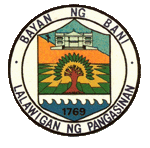             Republic of the PhilippinesProvince of PangasinanMUNICIPALITY OF BANI   Office of the Sangguniang BayanEXCERPT FROM THE MINUTES OF THE SPECIAL SESSION OF THE SANGGUNIANG BAYAN HELD ON JULY 20, 2010 AT THE SB SESSION HALL, LEGISLATIVE BLDG., BANI, PANGASINANPRESENT:	Hon. Filipina C. Rivera				- Municipal Vice-Mayor/ Presiding Officer	Hon John Paul T. Navarro			- Municipal Councilor	Hon. Wilhelm C. Aquino			- Municipal Councilor	Hon. Cothera Gwen P. Yamamoto		- Municipal Councilor	Hon. Tamerlane S. Olores			- Municipal Councilor	Hon. Rosalinda T. Acenas			- Municipal Councilor	Hon. Ruben C. Ampler				- Municipal Councilor	Hon. Marianito S. Castelo			- Municipal Councilor	Hon. Rodolfo O. Orilla				- Liga President	Hon. Alexa Wyne D. Cave			- PPSK PresidentABSENT:	NoneSB RESOLUTION NO. 01-s2010REQUESTING THE HON. SILVINO Q. TEJADA IV,NATIONANL EXECUTIVE DIRECTOR, BUREAU OFSOILS AND WATER MANAGEMENT TO ALLOCATEFUNDS INTENDED FOR THE CONSTRUCTION OFSMALL WATER IMPOUNDING PROJECT (SWIP) OFTHIS MUNICIPALITY AMOUNTING TO FIVEMILLION PESOS (P5,000,000.00).	WHEREAS, one of the problems of LGU-Bani is the shortage of water supply of its un-irrigated agricultural lands and water shortage of its domestic supply.	WHEREAS, the LGU-Bani firmly believes that the Bureau of Soils and Water Management thru the stewardship and efforts of Hon. Silvino Q. Tejada IV, has been supportive in providing necessary management of waters for the LGU as weapon-tools of improving the socio-economic life of our constituents;	WHEREAS, the LGU-Bani through its Sangguniang Bayan has requested the Bureau of Soils and Management, thru the stewardship and efforts of Hon. Silvino Q. Tejada IV, to allocate funds for the provision of Small Water Impounding Project (SWIP) amounting to FIVE MILLION PESOS (P5,000,000.00), to be constructed in the different Barangays of Bani, Pangasinan wherein a shortage of water supply is a problem in that particular area;	WHEREAS, this Honorable August Body deem proper and just that the aforesaid request project and the said amount allocated for this purpose be directly forwarded to the LGU-Bani;	NOW, THEREFORE, on motion of Hon. Marianito S. Castelo, duly seconded by Hon. Ruben C. Ampler, be it;            Republic of the PhilippinesProvince of PangasinanMUNICIPALITY OF BANI   Office of the Sangguniang Bayan	RESOLVED, AS IT IS HEREBY RESOLVED, that copy of which shall be forwarded to Honorable Silvino Q. Tejada IV, National Executive Director, Bureau of Soils and Water Management, Elliptical Road, Diliman Quezon City for his information and approval to allocate funds for the construction of Small Water Impounding Project (SWIP), amounting to FIVE MILLION PESOS (P5,000,000.00) for Local Government Unit, Bani, Pangasinan. 	“ADOPTED”CERTIFICATION	I HEREBY CERTIFY that this SB Resolution was passed by the Sangguniang Bayan of Bani on July 20, 2010.									EUGENIA F. CAMBA  								      Secretary to the SanggunianATTESTED:		HON. FILIPINA C. RIVERA	Municipal Vice-Mayor/Presiding OfficerAPPROVED:		HON. MARCELO E. NAVARRO		           Municipal MayorEFC/Debbie